Effekterne vil falde fra afgørelsen af udbuddet frem til idriftsættelse i 2030. Dansk Erhvervs beregninger estimerer, at der kan være en midlertidig beskæftigelseseffekt på ca. 75 tusinde årsværk ved at realisere de 6 GW havvind. Beskæftigelseseffekten repræsenterer både den direkte beskæftigelseseffekt ved at producere en vindmølle samt de indirekte effekter, der opstår, når der skal produceres input til vindmøllerne såsom metalvarer, rådgivning fra ingeniører, transporttjenester mv. Det samme gælder fx fundamenter, som skal placeres på hav.Det bemærkes, at beskæftigelseseffekten er en aktivitetseffekt, der finder sted ved opførelsen af havvinden. Der er således ikke tale om en strukturel effekt, der øger arbejdsudbuddet.Branchefordelingen for beskæftigelseseffekter fremgår af tabel 2.Tabel 2: Samlede beskæftigelseseffekt ved realisering af 6 GW Kilde: Egen beregning pba. Danmarks Statistiks multiplikatorer. Tabel BESMUL1. Note: Beskæftigelse er i antal personer.Det bemærkes, at metoden for opgørelsen af effekterne ikke angiver, hvor stor en del af beskæftigelseseffekten, der finder sted i Danmark. Et tidligere studie har imidlertid vurderet, at 56 % af den direkte beskæftigelseseffekt ved opførsel af havvinden sker inden for landets grænser, når havvinden opføres i Danmark. Det bemærkes, at der stor usikkerhed om, hvor stor en andel, der kan forvente at tilfalde Danmark. Tallet fra det tidligere studie stammer således fra 2020. Det er bl.a. en risikofaktor, at visse af vores europæiske nabolande i højere grad yder støtte til deres værdikæde, hvorfor andelen af investeringer og arbejdspladser, der tilfalder Danmark, kan komme under pres.  Lokalt kan der komme store beskæftigelseseffekterSom det fremgår af tabel 2, vil det særligt være særligt inden for den vindmøllerelaterede fremstillingsindustri samt anlægsvirksomhed, at der vil være store positive beskæftigelseseffekter ved realisering af udbuddene. De store vindmøllerelaterede fabrikker er i Danmark hovedsageligt placeret uden for de store byer, jf. figur 1 nedenfor. En stor del af den relevante anlægsaktivitet vil ske med udgangspunkt i udskibningshavne. Havne som for udbuddene i Nordsøen forventeligt er placeret på den danske vestkyst og i bl.a. Rønne og Klintholm for så vidt angår udbuddene i Østdanmark. Figur  1 – Eksempler på vindrelaterede aktiviteter lokalt i Danmark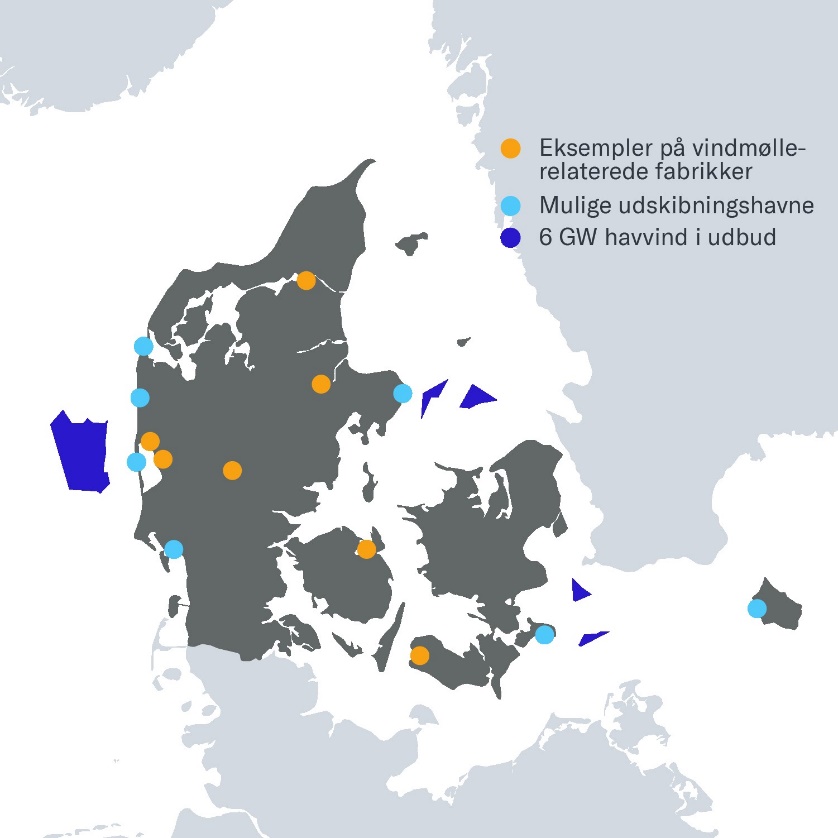 Dermed er der alt andet lige en vis sandsynlighed for, at realisering af havvindsudbuddene vi lindebære en relativ stor beskæftigelseseffekt i landdistriktsområder. Hvis de 6 GW udbud skal realiseres kræver det, at udbudsrammerne faciliterer en høj investorinteresse. Med de nuværende udkast til udbudsrammer vurderer Dansk Erhverv, at der er risiko for, at den fulde kapacitet ikke realiseres. Det skyldes grundlæggende, at der er høj investorusikkerhed i det nuværende udbudsdesign. Dansk Erhverv foreslår følgende hovedprincipper for havvindsudbuddene, der skalfacilitere en høj investorinteresse i udbuddene, så hele kapaciteten på 6 GW kan realiseres: Rettigheder og forpligtelser i regi af udbuddet skal være klare og enkleAfgræns det statslige ejerskab, så det udelukkende omfatter nettisluttet kapacitet og ikke overplantning. Vetorettigheder for staten skal gøres transparente og afgrænses. Staten må ikke nedlægge veto over løbende finansielle dispositioner. ”Armslængde-princippet” bør skrives direkte ind i udbudsmaterialet fsva. statens ejerskab. Skab klare og transparente regler for statens mulighed for at initiere en genforhandling af udbuddene. Bør angives direkte at statslig formodning om mulighed for højere pris ikke er en gyldig grund til genforhandling.Det bør eksplicit fremgå af udbudsmaterialet, at staten er juridisk forpligtet til enhver tid at sikre og opretholde en ejerandel på 20 pct. og i forlængelse heraf. Dermed skal det sikres, at staten også dækker 20 pct. af udgifterne ved uforudsete meromkostninger.Regler for tvister skal være klare og fairStaten skal forpligte sig på at kompensere for alle forsinkelser, der kan henføres til myndigheder. Bodsstruktur skal afspejle faktiske forhold. Der skal således kun være gives bøder for forsinkelser, hvis forsinkelsen kan henføres til udviklerens ageren. Bodsbetaling ved manglende fremdrift for realisering af havvindmølleparkerne bør bindes op på tidspunktet for endelig tildeling af projekterne, så udviklerne ikke straffes, hvis myndighederne er langsomme til at afgøre vinderne af udbuddene. Rammer for havvindsudbud skal have fokus på den fulde værdiskabelse fra havvind:Overvej øvre grænse for koncessionsbetaling, så snævert fokus på statslige indtægter undgåsØvre grænse for koncessionsbetaling vil øge investorinteresse og dermed øge sandsynlighed for fuld realisering af de udbudte 6 GW.  Høje krav til cybersikkerhed skal sikre høj modstandsdygtighed overfor fjendtligt indstillede aktørerNIS2-direktivet skal udgøre den rammesættende regulering for cyberesikkerhed. Det skal eksplicit fremgå af udbudsmaterialet. Bæredygtighed skal vægtes højt i udbuddeneDer bør bl.a. sættes et minimumskrav til genanvendelse af vinger, der medfører et højt incitament til udvikling af løsninger til reel genanvendelseEndelig bør der skabes understøttende rammevilkår, der kan fodre succesfulde havvindsudbud. Myndighederne bør således: Sikre at der etableres et brintrør ned gennem Jylland til Tyskland Staten bør tage en del af den finansielle risiko for brintrøret, så det bliver billigere at anvende for kommende brintproducenter. Det vil også forbedre rentabiliteten for de 6 GW havvind, idet dansk produceret brint vil blive mere konkurrencedygtig. Sikre at den kollektive infrastruktur er på plads til, at værdikæden i Danmark kan levereHavnekapacitet, tilstrækkeligt vejnet og sejlbare sejlrender er afgørende, hvis den danske værdikæde skal levere til de kommende havvindsudbud. Derfor skal myndighederne understøtte, at der kan gives godkendelse til udvidelse af de nødvendige infrastruktur hurtigst muligt.  Mia. kr. 2020 faste priserDirekte effektSimpel multiplikatorBranchens* andel i pct.102 Mia. kr./ 6 GWDirekte Beskæftigelse  Beskæftigelse i altFremstilling af motorer, vindmøller og pumper0,2390,5444040,89.75122.195Anlægsvirksomhed0,4440,854747,921.28540.749Arkitekter og rådgivende ingeniører0,7081,15233,12.1663.525Fremstilling af ledninger og kabler0,4770,7231010,24.8657.375I alt10238.06873.844